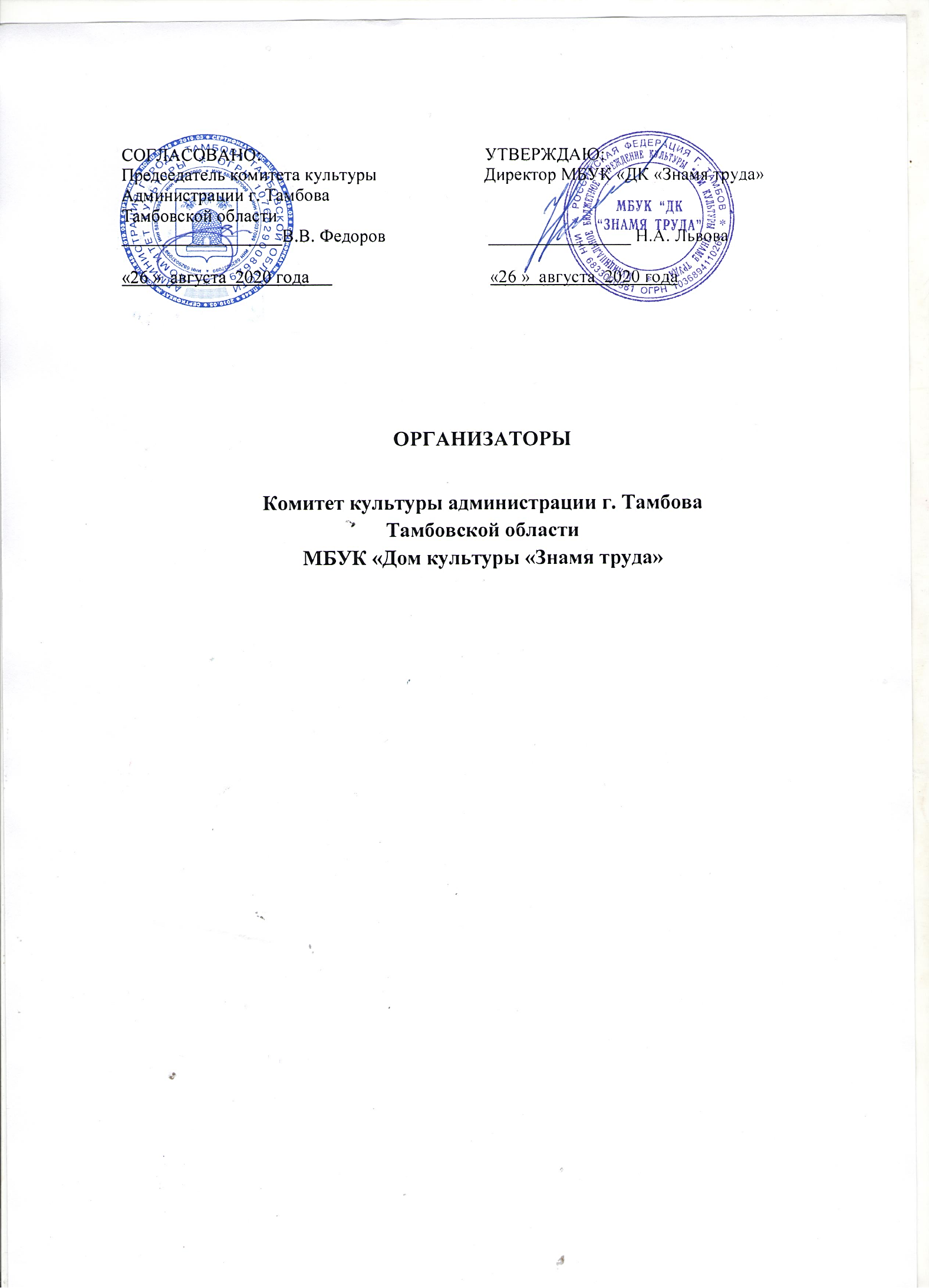 ПОЛОЖЕНИЕо проведении Всероссийского конкурса народного творчества«Осенний разгуляй»Место проведения: МБУК «ДК «Знамя труда»                                   (г. Тамбов, ул. Интернациональная д.118)	социальная сеть Вконтакте (httpsHYPERLINK "https://vk.com/znamia_truda"://HYPERLINK "https://vk.com/znamia_truda"vkHYPERLINK "https://vk.com/znamia_truda".HYPERLINK "https://vk.com/znamia_truda"comHYPERLINK "https://vk.com/znamia_truda"/HYPERLINK "https://vk.com/znamia_truda"znamiaHYPERLINK "https://vk.com/znamia_truda"_HYPERLINK "https://vk.com/znamia_truda"truda)Дата проведения: 10 сентября по 30 ноября 2020 годаЦели и задачи конкурса:- поддержка новых форм оценки творческих коллективов и исполнителей в сложившихся условиях пандемии;- содействие коллективам в реализации творческого календарного плана;- предоставление возможности отдельным исполнителям и творческим коллективам продемонстрировать свое мастерство в онлайн-формате;- организация открытого пространства для развития творческих контактов в области народного творчества;- создание условий и возможностей для развития народного творчества;- развитие творческого потенциала и повышение профессиональной квалификации педагогов и руководителей творческих коллективов;- совершенствование уровня исполнительского и педагогического мастерства.Участники конкурса:В конкурсе принимают участие исполнители различной ведомственной принадлежности, проживающие на территории России, а также в странах ближнего и дальнего зарубежья.Номинации конкурса:«Вокальное искусство» (народное пение, фольклор, этно-проекты);«Хореографическое искусство» (народный танец, народный стилизованный танец);«Инструментальное искусство» (исполнители на народных и этнографических инструментах).Исполнительские формы:СолоМалая форма (дуэт, трио, квартет)АнсамбльВозрастные группы участников конкурса: - от 3 до 6 лет; - от 7 до 9 лет;- от 10 до 13 лет;- от 14 до 16 лет;- от 17 до 21 года;- от 21 и старше- смешанные группы (для ансамблей)Возрастная группа определяется по возрасту большинства участников. К смешанной группе относятся коллективы, в которых представлено 3 и более возрастных группы.Общие требования:Номинация «Вокальное искусство»Фольклор, Народное пение, Этно-проект:1. Фольклор  - традиционный народно-песенный репертуар различных регионов России;2. Народное пение - обработки народных песен, переложения для голоса, авторские произведения и т. д.;3. Этно-проект - исполнение традиционной музыки в сочетании с различными современными музыкальными стилями и жанрами.В номинации «Вокальное искусство»: фольклор и народное пение исполнители выступают только под собственный аккомпанемент или с концертмейстером, фонограмма не допускается. Этно-проект допускает использование фонограмм – «минус».Номинация «Хореографическое искусство»Народный танец, народный стилизованный танец:1. Народный танец -  фольклорный танец, который исполняется в своей естественной среде и имеет определённые традиционные для данной местности движения, ритмы, костюмы и т. д.;2. Народный стилизованный танец – сочетание народного танца с современными средствами и формами хореографии.Номинация «Инструментальное искусство»Исполнители на народных и этнографических инструментах:1. Исполнители на народных инструментах  - участники конкурса исполняют произведение в народно-стилизованном виде (обработка, аранжировка, переложение) на баяне, аккордеоне и т. д.;2. Исполнители на этнографических инструментах - участники конкурса исполняют произведения в подлинно-традиционном звучании на гармони, струнных, щипковых, духовых, шумовых и т.д. инструментах;В детских ансамблях и оркестрах допускается участие одного или двух взрослых исполнителей (включая руководителя).Критерии оценки для всех номинаций:- исполнительское мастерство, степень владения приемами народного исполнительства;- художественная целостность репертуара, соответствие репертуара возрасту;- уровень сценического воплощения материала;-актёрское мастерство, соответствие сценического костюма художественному образу; - сценический образ и культура.Жюри конкурса:Состав жюри конкурса формируется Оргкомитетом. В него входят ведущие специалисты в области народного вокально-исполнительского, танцевального и инструментального искусства, деятели культуры и искусства, преподаватели творческих ВУЗов. В каждую номинацию конкурса входит по три члена жюри, решение жюри пересмотру не подлежит.Каждый член жюри принимает решение самостоятельно, согласно ТАБЛИЦЕ ПОДСЧЕТА ГОЛОСОВ. По количеству набранных баллов участникам присуждаются следующие звания:ВАЖНО! Обращаем Ваше внимание, что на конкурсе применяется не соревновательный, а квалификационный принцип оценки номера (без сравнительных характеристик)!Жюри не учитывает материальные возможности, социальную принадлежность, национальность и место жительства конкурсантов – только творчество на абсолютно равных условиях, согласно настоящему Положению. Оргкомитет не влияет на выставление оценок членами жюри и присуждение званий участникам.Награждение участников конкурса:После просмотра конкурсных работ формируется итоговый протокол с рекомендациями членов жюри, который будет отправлен заявителю в личные сообщения. Награждение состоится в социальной сети Вконтакте (httpsHYPERLINK "https://vk.com/znamia_truda"://HYPERLINK "https://vk.com/znamia_truda"vkHYPERLINK "https://vk.com/znamia_truda".HYPERLINK "https://vk.com/znamia_truda"comHYPERLINK "https://vk.com/znamia_truda"/HYPERLINK "https://vk.com/znamia_truda"znamiaHYPERLINK "https://vk.com/znamia_truda"_HYPERLINK "https://vk.com/znamia_truda"truda), о дате и времени Вам обязательно сообщат. Наградная продукция будет состоять из дипломов различных степеней, специальных дипломов, благодарственных писем.Условия подачи заявки:Анкета-заявка высылается на электронную почту Оргкомитета mailtoHYPERLINK "mailto:osennij.razgulyaj@mail.ru":HYPERLINK "mailto:osennij.razgulyaj@mail.ru"osennijHYPERLINK "mailto:osennij.razgulyaj@mail.ru".HYPERLINK "mailto:osennij.razgulyaj@mail.ru"razgulyajHYPERLINK "mailto:osennij.razgulyaj@mail.ru"@HYPERLINK "mailto:osennij.razgulyaj@mail.ru"mailHYPERLINK "mailto:osennij.razgulyaj@mail.ru".HYPERLINK "mailto:osennij.razgulyaj@mail.ru"ru согласно Приложению №1. К письму прикладывается ссылка на конкурсное видео, опубликованное участником конкурса на одном из файловых хостингов: YouTube, Облако Mail.Ru, Яндекс Диск, Google Drive и имеющее открытый доступ и срок хранения материала не менее 30 дней с момента подачи заявки. В завершении Вашего обращения, производится оплата оргвзноса по реквизитам ДК с Пометкой «Осенний разгуляй» и прикрепляется копия квитанции или скриншот.Возможна оплата от юридических лиц (договор и счет будут высланы по требованию).Каждый исполнитель может участвовать в неограниченном количестве номинаций, исполнительских формах и возрастных группах, на каждый номер оформляется отдельная заявка.ОБРАТИТЕ ВНИМАНИЕ: Подача заявки означает согласие на обработку персональных данных (в соответствии с Федеральным законом №152-ФЗ "О персональных данных") и согласие со всеми пунктами настоящего Положения.Требования к видеозаписям:Допускается качественная любительская съемка программы выступления прошлых лет на любой сцене или в классе. На видео должен быть записан один отдельный конкурсный номер. На видеозаписях участников должны быть видны руки, ноги и лица конкурсантов. Некачественное видео усложняет формирование оценки у членов жюри!Финансовые условия:Организационный взнос за участие в конкурсе составляет 500 рублей за заявку, независимо от количества участников в номере. Организационные взносы имеют целевое назначение: прямые расходы, связанные с содержанием сайта и регистрацией заявок, изготовлением дипломов и благодарственных писем, оплату работы членов жюри.Реквизиты:Муниципальное бюджетное учреждение культуры «Дом культуры «Знамятруда»ИНН 6833000581 КПП 682901001Адрес: 392000, г.Тамбов, ул.Интернациональная, 118УФК по Тамбовской области(МБУК «ДК «Знамя Труда» л/сч. 20646У76150)Отделение ТамбовР/сч 40701810168501000092 БИК 046850001ОКТМО 68701000КБК 00000000000000000130Директор Львова Наталия Александровна, действует на основании УставаКонтакты:Координатор проекта: заведующий отделом организационно-массовой работы Елена Ивановна ЧасовскихTel. / WhatsApp / 8910-752-76-38Сайт: dkzt.ruГруппа Вконтакте: https://vk.com/znamia_trudaE-mail: mailto:osennij.razgulyaj@mail.ruЖдем всех желающих на нашей импровизированной сцене,Площадке МБУК Дома культуры «Знамя труда» в социальной сети Вконтакте  - https://vk.com/znamia_trudaПриложение№1АНКЕТА–ЗАЯВКАна участие во Всероссийском конкурсе народного творчества«Осенний разгуляй»Регион (республика, край, область), населенный пункт (город, поселок, деревня)_______________________________________________________________________________________________________________________________Наименование направляющей организации (при наличии): _____________________________________________________________________________________Ф.И.О. для (солиста), Название коллектива (для ансамбля):_____________________________________________________________________________________Ф.И.О. руководителя:__________________________________________________Ф.И.О. балетмейстера:_________________________________________________Ф.И.О. концертмейстера:_______________________________________________Номинация (категория в номинации)_____________________________________Возрастная группа_____________________________________________________Репертуар (название произведения, жанр, место записи и др.): _______________________________________________________________________________________________________________________________________________________________________________________________________________Телефон руководителя, электронный адрес:____________________________________________________________________________________________________Гран-При50 балловЛауреат I степени49 - 40 балловЛауреат II степени39 - 30 баллЛауреат III степени29 - 20 балловДипломантменее 20 баллов